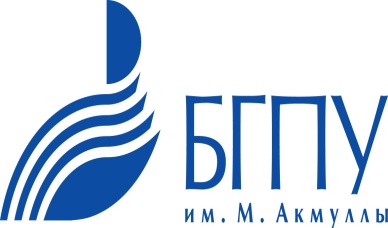 Федеральное государственное бюджетное образовательное учреждение высшего образования«Башкирский государственный педагогический университет им. М. Акмуллы»(ФГБОУ ВО «БГПУ им. М. Акмуллы»)г.Уфа                                                                                                  «___» ____________ 202_ г.Материальный пропуск № ___на вынос (вывоз) материальных ценностей из здания__________________________________________________________________(адрес корпуса, общежития)________________________________________________________________Основание на вынос (вывоз)  _________________________________________(причина выноса (вывоза))Кто выносит _______________________________________________________(должность, ФИО)Автотранспорт____________________________________________________(марка, государственный регистрационный знак)Выносящий (вывозящий)________________________________________                                                 (должность)____________      ____________________________   (подпись)                (расшифровка подписи)Вынос (вывоз) разрешаю ________________________________________                                          ____________      ____________________________    (сотрудник службы безопасности)                                                  (подпись)                (расшифровка подписи)________________________________________                                          ____________      ____________________________    (руководитель корпуса, общежития)                                                  (подпись)                (расшифровка подписи)Материальные ценности проверены и вынесены__________________________________              (сотрудник охраны)___________       ____________________________                              (подпись)                 (расшифровка подписи)Данный пропуск сотрудником охраны сдается в службу безопасности Университета (тел.246-37-56)№ п/пНаименование материальных ценностейЗав./инв. номерКоличество материальных ценностей (прописью)Примечание